«УТВЕРЖДАЮ»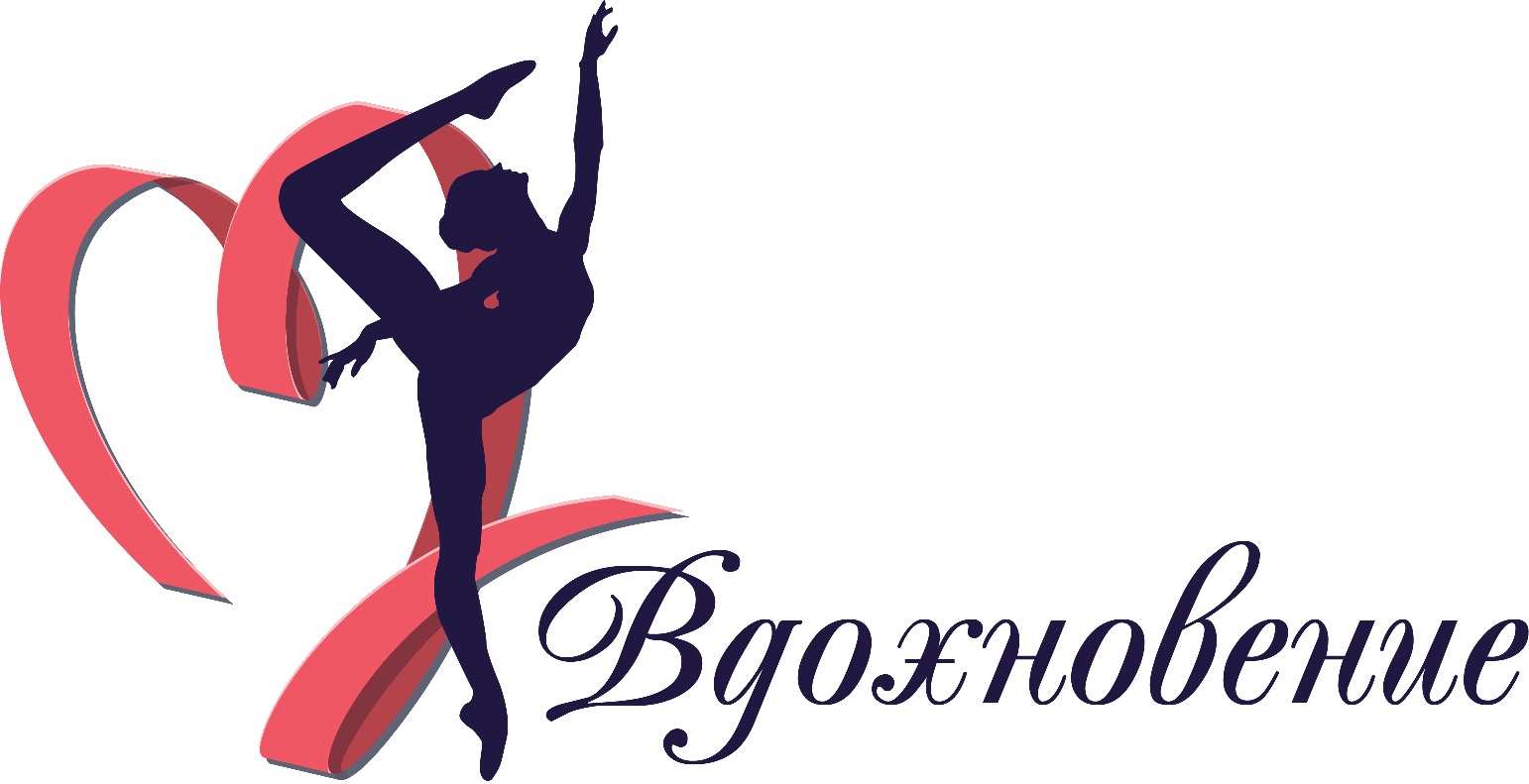 Директор СК «Вдохновение» ________________ К. В Мещерякова«___» ______________ 2021 г.ПоложениеО проведении Открытого Турнира по художественной гимнастике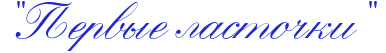 15-16 мая 2021 года, пгт. Васильево (Зеленодольский р-н, Республика Татарстан)Соревнования проводятся в соответствии с Правилами вида спорта «художественная гимнастика» утвержденных Международной федерацией художественной гимнастики (F.I.G.).1. Цели и задачи:- Популяризация и развитие художественной гимнастики;- Пропаганда здорового образа жизни среди детей и взрослых;- Повышение спортивного мастерства гимнасток;- Выявление сильнейших гимнасток среди участниц турнира;- Укрепление спортивных связей;- Обмен опытом работы среди тренерского состава;- Установление новых и продолжение старых традиций спорта.2. Сроки, место и время проведения соревнований:Соревнования проводятся: с 15 по 16 мая 2021 года.По адресу: пгт. Васильево, ул. Праздничная, д. 9, СК «Васильево».3. Обеспечение безопасности участников и зрителей:Соревнования проводятся на спортивном сооружении, отвечающем требованиям правовых актов, действующих на территории Российской Федерации по вопросам обеспечения общественного порядка и безопасности участников и зрителей, а также при условии наличия актов готовности физкультурного сооружения к проведению мероприятий, утверждаемых в установленном порядке. Участие в соревнованиях осуществляется только при наличии договора о страховании жизни и здоровья от несчастных случаев, который предоставляется в мандатную комиссию на каждого участника соревнований.Соревнования проводятся с соблюдением всех санитарно-гигиенических норм!Вход родителям запрещен!Всем иметь при себе маски и перчатки!4. Руководство проведения соревнований:Общее руководство организацией и проведением соревнований осуществляется спортивным клубом  по художественной гимнастике «Вдохновение». Непосредственное проведение соревнований возлагается на главную судейскую коллегию соревнований.Соревнования проводятся в соответствии с регламентом по организации и проведению спортивных мероприятий на территории Российской Федерации в условиях сохранения рисков распространения COVID-19, направленного на обеспечение безопасных условий при организации и проведении спортивных мероприятий.5. Участники и программа соревнований:Именные заявки подаются в главную судейскую коллегию в день соревнованийСоревнования проводятся по действующим правилам FIG 2017-2020.К соревнованиям допускаются гимнастки, имеющие соответствующую спортивную подготовку СДЮСШОР, ДЮСШ, спортивных клубов, ФСО всех регионов России.Состав команды: неограниченное количество участниц в личном и в групповых упражнениях, 1 тренер, 1 судья – обязательно. Индивидуальная программа Программа групповых упражнений*Главная судейская коллегия оставляет за собой право сократить программу соревнований.*Гимнастка обязана иметь при себе оригиналы свидетельства о рождении и страхового полиса.Заявка должна иметь визу врача на каждого участника о допуске к соревнованиям, справку об отсутствии контакта с больными Covid-19Подтверждением заявки для участия является стартовый взнос.ПОСЛЕ ФОРМИРОВАНИЯ СТАРТОВОГО ПРОТОКОЛА, переход гимнасток из одной категории в другую НЕ допускается.Вход в спортзал строго в сменной обуви или бахилах.Стартовый взнос:— индивидуальная программа 2500 рублей с человека;— групповое упражнение 2000 рублей с человека;— гимнастки выступающие в групповой и личной программах 3700 с человека.7. Условия финансирования:Расходы, связанные с командированием участников, судей, представителей несут командирующие организации. Расходы, связанные с организацией проведения соревнований, аренды спортсооружения, медицинскому обеспечению и награждением победителей, и призёров осуществляет СК «Вдохновение».* на турнире будет организована бесплатная онлайн трансляция.8. Определение победителей:Победители определяются по наивысшей сумме баллов отдельно в каждой возрастной подгруппе.Гимнастки занявшие 1-3 места награждаются медалями, дипломами и памятными призами.Гимнастки занявшие 4-6 места награждаются дипломами и памятными призами.Все участницы соревнований награждаются памятными призами.В групповых упражнениях победитель определяется по наибольшей сумме баллов, набранной в многоборье. Команды, занявшие 1-3 места в каждой возрастной категории награждаются медалями, дипломами и памятными призами.Команды, занявшие 4-6 места награждаются дипломами и памятными призами.Все команды награждаются памятными призами.9. Заявки:Предварительные заявки с указанием фамилии, имени и отчества гимнастки, судей, тренеров подаются до 7 мая 2021 года.В мандатную комиссию необходимо представить следующие документы накаждого спортсмена (оригиналы):• Именная заявка с медицинским допуском к соревнованиям;• Договор медицинского страхования (документ о страховании жизни и здоровьяот несчастных случаев);• Документ, удостоверяющий личность спортсмена (паспорт гражданинаРоссийской Федерации, для спортсменов моложе 14 лет - свидетельство орождении);• Справка об отсутствии контакта с Covid-19, на участников, тренеров и судей;• Представление команд в групповых упражнениях (с обозначением ударений);• Музыкальное сопровождение принимается на USB носителях. Каждая композиция должна быть записана на отдельном носителе и подписана (Фамилия, Имя гимнастики, год рождения, вид выступления);• Представители команд несут персональную ответственность за подлинностьдокументов, предоставленных в мандатную комиссию;Штраф за отсутствие судьи 5000 руб.Заявки присылать на адрес эл.почты:  kse1986@mail.ruВопросы по организации соревнований тел. 8-903-306-97-41 Ксения Валентиновна.ВНИМАНИЕ! Тренеры, участницы и родители участниц соревнований! Вход в спортивный зал и раздевалки строго в сменной обуви.Вход родителей в спортивный комплекс строго запрещается!Участникам и судьям при себе иметь сменную обувь (без каблуков-шпилька).Данное положение является официальным вызовом на соревнования! Год рожденияАБС2016 и младшеБПБП (первое выступление)-2015БП (9 эл.)БП (7 эл.)БП (5 эл.)2014БП (9эл.)+ВидБП (9эл.)БП(7 эл)2013БП (9эл.)+ВидБП (9эл.)БП(7 эл)20122ВидаВид на выборБП(9эл.)20112ВидаБП+1ВидБП(9 эл.)20103ВидаБП+1ВидБП(max 0.3)20093Вида2Вида-20083Вида2Вида-20073Вида2Вида-2006 и ст.3Вида2Вида-РазрядГод рожденияВид программыПрограмма III юношеского разряда2015-2016 г.р. и мл.БП(1 выход)Программа II юношеского разряда2014-2015 г.р.БП(1 выход)Программа I юношеского разряда2013-2014 г.р.БП(1 выход)Программа III разряда2012-2013 г.р.БП + ВидПрограмма II разряда2011-2012 г.р.БП + ВидПрограмма I разряда2010-2011 г.р.БП + ВидПрограмма I разряда2010-2009 г.р.2 видаПрограмма КМС2007-2008 г.р.2 Вида (5 мячей ,5 лент)Программа  МС2005-2006 г.р.2 вида (5 мячей, 3 обруча+2 пары булав)